АДМИНИСТРАЦИЯ  КОЛПАШЕВСКОГО РАЙОНА ТОМСКОЙ ОБЛАСТИПОСТАНОВЛЕНИЕ06.02.2023		   								           №   80	В соответствии с Законом Томской области от 09.12.2020 № 214-ОЗ «О наделении органов местного самоуправления отдельными государственными полномочиями в сфере социальной поддержки обучающихся с ограниченными возможностями здоровья»ПОСТАНОВЛЯЮ:1. Внести в постановление Администрации Колпашевского района от 15.01.2014 № 14 «Об установлении расходных обязательств по осуществлению отдельных государственных полномочий, переданных в соответствии с Законом Томской области от 09.12.2013 № 214-ОЗ» (в редакции постановления Администрации Колпашевского района от 26.10.2020 № 1155) следующие изменения:1) в пункте 1 слова «и обеспечению обучающихся с ограниченными возможностями здоровья, не проживающих в муниципальных (частных) образовательных организациях, осуществляющих образовательную деятельность по основным общеобразовательным программам, бесплатным двухразовым питанием» исключить; 2) в пункте 2 слова «и обеспечению обучающихся с ограниченными возможностями здоровья, не проживающих в муниципальных (частных) образовательных организациях, осуществляющих образовательную деятельность по основным общеобразовательным программам, бесплатным двухразовым питанием» исключить;3) в подпункте 2 пункта 3 слова «и обеспечению обучающихся с ограниченными возможностями здоровья, не проживающих в муниципальных (частных) образовательных организациях, осуществляющих образовательную деятельность по основным общеобразовательным программам, бесплатным двухразовым питанием» исключить;4) в подпункте 3 пункта 3 слова «и обеспечению обучающихся с ограниченными возможностями здоровья, не проживающих в муниципальных (частных) образовательных организациях, осуществляющих образовательную деятельность по основным общеобразовательным программам, бесплатным двухразовым питанием» исключить.2. Настоящее постановление вступает в силу с даты его подписания и распространяет свое действие на правоотношения, возникшие с 01.01.2023. 3. Опубликовать настоящее постановление в Ведомостях органов местного самоуправления Колпашевского района и разместить на официальном сайте органов местного самоуправления муниципального образования «Колпашевский район».Глава района									     А.Б.АгеевС.В.Браун4 22 50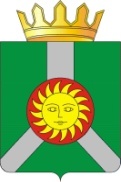 